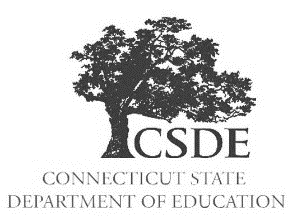 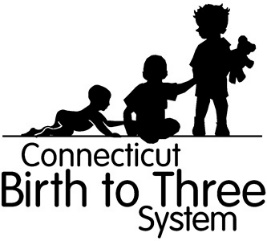 Dwa w ak Opsyon w yo aprè Timoun ou an fin Gen 3 Lane ant 1e Me ak Kòmasnman Ane Lekòl la nan Lekòl Distrik ou aNan Connecticut, fanmi ki ap resevwa  Early Intervention Services (EIS, Sèvis Entèvansyon Prekòs) nan Birth to Three (Nesans rive Twa lane) ak timoun ki gen 3 lane ant 1e Me ak lè li kòmase ane lekòl yo nan lekòl distrik la kapab kontinye resevwa EIS aprè laj twa lane jiskaske yo kòmase ane lekòl yo.  Sa rele EIS Over 3 (plis pase 3 lane).  Nòt sa ap kondi w nan etap yo epi li ap verifye dwa w yo ak opsyon w yo sou wout la.  Gen yon kantite akwonim ak tout definisyon yo nan dokiman an. Premyeman: Fanmi ki vle eksplore EIS Over 3 dwe dakò mete lekòl distrik yo a (yo konnen tou tankou yon  local education agency (ajans edikasyon lokal)  oubyen LEA) nan planifikasyon tranzisyon an paske EIS Over 3 disponib sèlman pou fanmi ki gen timoun ki elijib pou edikasyon preskolè espesyalize oubyen Pati B, Seksyon 619 nan  Individuals with Disabilities Education Act (IDEA, Lwa Edikasyon pou Moun Andikape yo) epi k ap resevwa kounya sèvis Pati C yo IDEA.Aprè : Kowòdonatè sèvis ou a ap konvoke yonreyinyon pa konferans pou tranzisyon an epi li ap envite LEA w la patisipe.  LEA a ap fè  planning and placement team (PPT, ekip planifikasyon ak plasman an) rankontre ak ou pou yo detèmine elijibilite w epi, si w elijib, pou yo devlope yon  Individualized Education Program (IEP, Pwogram Edikasyon Endividyèl) pou ou.Depi w gen yon IEP, ou ka konpare sèvis yo pwopoze yo ak Individualized Family Service Plan (IFSP, Plan Sèvis Fanmi ki Pèsonalize) w la epi fè yon chwa. Ou kaKonsanti pou w aplike IEP w la jan li ekri a ak pou w resevwa yon  free appropriate public education (FAPE, edikasyon piblik ki apwopriye gratis) nan LEA w la epi pou w kite pwogram Birth to Three;chwazi rete nan Birth to Three ak yon IFSP ki gen ladann yon eleman edikatif epi aplike IEP w la pou aprè dat twazyèm anivèsè pitit ou a men pa pita pase pwochen ane lekòl la ki ap vini aprè pitit ou a fin fete twazyèm anivèsè li; oubyenChwazi sispann tout sèvis yo epi kite Birth to Three nenpòt lè epi pa aplike IEP w la men si w chanje lide aprè, ou ka mande pou yo aplike IEP w la.ENPÒTAN : Ou gen yon sèl opòtinite pou w chwazi EIS Over 3. Depi w kite Birth to Three aprè timoun ou an fin gen 3 lane, ou p ap elijib ankò pou w resevwa EIS nan yon pwogram Birth to Three.Yon nòt sou  Extended School Year (Pwolonjman Sèvis Ane Lekòl) oubyen “ESY” ki soti nan Department of Education (Depatman Edikasyon) Connecticut laSelon IDEA, desizyon ki konsène elijibilite yon timoun pou sèvis ESY yo dwe pran selon bezwen chak timoun. Se pa tout timoun ki elijib pou sèvis Pati B a ki elijib pou ESY.Estanda leta nan Connecticut la te gen ladan tou de kritè regresyon/rekiperasyon ak non regresyon pou detèmine si yon timoun elijib pou l resevwa sèvis ESY yo . Faktè tankou :Nati oubyen gravite andikap elèv la (non regresyon);*Elèv la ka pèdi kèk konpetans esansyèl oubyen li pa ka repran yo nan yon delè ki rezonab lè n konpare li ak lòt elèv yo (regresyon/rekiperasyon); *Pwogrè elèv la nan domèn aprantisaj la enpòtan pou l rive otosifizan ak endepandan de moun ki ap pran swen l yo (non regresyon) ;*Konpòtman estereyotip, rityèl, agresif oubyen kote l ap blese tèt li ap anpeche elèv la resevwa kèk avantaj edikatif nan pwogram nan pandan ane lekòl la (non regresyon); oubyen*Lòt sikonstans patikilye ekip IEP a idantifye tankou: kapasite elèv la pou li entèraji ak lòt timoun ki pa gen andikap; domèn pwogram elèv la ki merite atasyon tout tan; bezwen pwofesyonèl elèv la; oubyen disponibilite resous altènatif yo. Extended School Year  Sèvis (ESY) nan dat 15 Mas 2007NOT : Si timoun ou an pa elijib pou ESY, sèvis nan lekòl ou a p ap kòmanse anvan dat aplikasyon ki sou IEP w la.  Sa vle di si w pa elijib pou w kontinye nan Birth to Three, ou p ap resevwa sipò nan Birth to Three oubyen sèvis nan lekòl ou a aprè ete a.Yon kominikasyon efikas sou fòs ak bezwen timoun ou an ap jwe yon gwo wòl nan chwa fanmi w lan.  Pa ekzanp yon fanmi ki gen yon timoun ki gen bezwen sosyal entèpèsonèl ka prefere fè tranzisyon a yon edikasyon preskolè espesyalize pou pèmèt timoun nan fè entèraksyon ak lòt timoun ki nan laj li.  Yon lòt fanmi ka deside kontinye resevwa EIS Over 3 a paske yo deja gen anpil opòtinite pandan semèn nan pou timoun yo a pase tan ak timoun parèy li.Chwa chak fanmi inik epi li dwe chita sou sa ki pi bon pou fanmi w lan.Pou fanmi ki chwazi kontinye EIS Over 3 a, IFSP a dwe gen ladan yon eleman edikatif ki favorize preparasyon nan lekòl ak konpetans pre alfabetizasyon, lang, ak kalkil.Konnen dwa w yo !Anplis notifikasyon sa, gen de fòmilè ki enpòtan ak de gid sou dwa w yo.Tablo ki kòmanse anba a epi kontinye nan paj 3 ak 4 la gen referans estati ak règlemantè sou dwa w yo ak diferan eleman ki nan IDEA Pati C (Birth to Three oubyen EIS) ak Pati B (Edikasyon Preskolè Espesyalize).  Nou espere sa pral ede w konpare opsyon w yo konsa w ka jwenn bon enfòmasyon lè w ap pran yon desizyon.Tablo sa ap kontinye nan lòt paj laSi w gen kesyon sou Pati C a, tanpri mande kowòdonatè sèvis ou a epi si w gen kesyon sou Pati B a tanpri mane lekòl disttik ou a. Connecticut Parent Advocacy Center (CPAC, Inc., Sant Defans Dwa Paran Connecticut yo) a disponib pou ede w nan (860) 739-3089 oswa anliy nan cpac@cpacinc.org.IDEA Pati C Birth to Three EISIDEA Pati B Edikasyon Preskolè EspesyalizeFòmilè 5-5
Konsantman pou w resevwa EIS aprè laj 3 laneFòmilè ED626 
Konsantman pou Premye Of Edikasyon Espesyalize aBwochi sou Dwa Paran yoGaranti pwosedi yo nan Edikasyon EspesyalizeEleman yoPati C - Birth to ThreePati B – Edikasyon Preskolè EspesyalizePlan/Pwogram pou Chak MounIndividualized Family Service Plan20 USC §303.20, 34 CFR §303.344Individualized Education Program20 USC §1414, 34 CFR §§300.320–300.324Individualized Family Service Plan (IFSP) vle di yon plan ki ekri pou bay entèvansyon prekòs ak lòt sèvis pou yon timoun ak fanmi timoun ki elijib la; yon ekip IFSP ki gen ladann paran timoun nan revize IFSP a omwen chak ane. IFSP ekzije pou yo dezinye yon kowòdonatè sèvis pou asire aplikasyon apwopriye ak kowòdinasyon plan an. IFSP konsantre sou  timoun nan ak fanmi li nan sa yo ap fè chak jou. Pou pwogram EIS Over 3 a, IFSP dwe gen yon eleman edikatif ki favorize preparasyon nan lekòl ak konpetans prealfabetizasyon, lang, ak kalkil.Individualized Education Program (IEP) vle di yon deklarasyon ekri pou yon timoun ki gen andikap ki devlope, verifye, revize nan yon reyinyon an akò ak IDEA.  Yon IEP dwe gen:Yon deklarasyon sou nivo reyisit ak fonksyonèl timoun nan nan lekòlYon deklarasyon objektif chak ane yo, ansanm ak objektif akadmik ak fonksyonèl yo  IEP a, pami lòt bagay yo, li konsantre l sou kijan andikap timoun nan afekte patisipasyon l nan edikasyon l.ElemanPati C - Birth to ThreePati B – Edikasyon Preskolè EspesyalizeGaranti Pwosedi yoBwochi sou Dwa Paran yo§1415, 34 CFR §303.7Garanti pwosedi yo nan Edikasyon Espesyalize20 USC §1414, 34 CFR §§300.505–300.518Dwa sa yo aplike apati moman  yo refere w a yon pwogram Birth to Three jiskaske w nan pwen pou w kite Sistèm Birth to Three a.   Tankou :Posibilite pou ekzamine anrejistreman yoAvi PreyalabLang Natif NatalKonsantman ParanParan RanplasanRezolisyon DiskisyonPlent EkriSèvis yo Pandan pwosedi a kanpeMedyasyonSesyon RezolisyonKonfidansyaliteDwa sa yo aplike apati moman yo fè w konnen tout desizyon yo pran ki konsène elijibilite w.  Tankou :Posibilite pou ekzamine anrejistreman yoAvi PreyalabLang Natif NatalKonsantman ParanParan RanplasanRezolisyon DiskisyonPlent Leta EkriSèvis yo Pandan pwosedi a kanpeMedyasyonSesyon RezolisyonKonfidansyaliteEvalyasyon edikatif endepandanReklamasyon San Patipri pou Pwosedi Regilye aDisiplin Timoun ki gen Andikap yoFrè AvokaPlasman InilateralAksyon sivilPwolonjman Sèvis Ane Lekòl yoTip Sèvis yoEarly Intervention Services20 USC   34 CFR §303.13Edikasyon Espesyal ak Sèvis ki Relye yo20 USC  34 CFR §§300.34, 300.39, and 300.106Early intervention services nesesè pou reponn a bezwen inik timoun nan ak fanmi timoun nan gras a yon model prestasyon sèvis. Sèvis entèvansyon prekòs la gen:Aparèy asistans teknoliji ak sèvis asistans teknolojiSèvis odyolojiFòmasyon familial, konsèy ak vizit nan kaySèvis medikal sèlman pou dyagnostik oubyen evalyasyonEnfimriSèvis nitrisyonTerapi okipasyonèlSèvis sikolojiTerapi fizikKowòdinasyon sèvis yoSèvis travay sosyalEnstriksyon espesyal ki fèt pou reponn a bezwen devlopman yon ti bebe oubyen nourison ki gen andikapSèvis òtofoniTranspòSèvis vizyonSèvis san kanpe pandan ane a Edikasyon espesyal ak sèvis ki relye yo tankou:Aparèy ak sèvis teknoloji pou asistansSèvis odyolojiIdantifikasyon ak evalyasyon prekòsSèvis entèpretasyonSèvis medical pou dyagnostik oubyen evalyasyonTerapi okipasyonèlFòmasyon ak konsèy pou paranSèvis sikolojiTerapi fizikRekreyasyon, tankou lwazi terapetikSèvis sante eskolè ak enfimyèSèvis travay sosyal nan lekòl yoEnstriksyon espesyalizeSèvis konsèy pou elèv, tankou konsèy pou reyadaptasyonSèvis òtofoniTranspòSèvis vizyon, tankou sèvis oryantasyon ak mobiliteSèvis Extended School Year si ekip IEP a detèmine li nesesèLokalizasyon Sèvis yoAnviwònman Natirèl34 CFR §303.13(a)(8), 303.26, 303.126.Anviwònman ki Mwens Restriktif34 CFR §300.114Kote ki natirèl yo, tankou lakay ak nan kominote kote timoun ki pa gen andikap ap patisipe: LakayLekòl preskolè piblik Lekòl preskolè kominotè priveHead StartSant swen timounFounisè sèvis gade timoun kote ki gen fanmiPwogram lwazi ak rekreyasyonGwoup jwètBibliyotèk yoLòt pwogram k ap sèvi timounLEA a dwe asire l nan mezi ki apwopriye a, pou elèv ki gen andikap yo, tankou elèv ki nan enstitisyon piblik oubyen prive oubyen lòt kote yo bay swen yo, edike ansanm ak timoun ki pa gen andikap yo;Paramèt kominote piblik oubyen prive, ladann tou men li pa limite ak li :
Pwogram Lekòl preskolè piblik ak prekindègadenn yo
Pwogram Lekòl kominotè prive ak prekindègadenn yo
Head StartSant devlopman pou timoun ak kote yo gade timoun an gwoup
 • Lakay
 • Lopital yoKonsantman Paran yo pou Sèvis laEarly Intervention Services (EIS)34 CFR §303.420Edikasyon Espesyal ak Sèvis ki Relye yo34 CFR 300.300Yo ap mande konsantman yon paran pou premye evalyasyon an.Yon Paran ka aksepte oubyen refize yon sèvis entèvansyon prekòs nan IFSP, oubyen retire konsantman l te bay pou yon sèvis entèvansyon prekòs aprè l te bay yon premye fwa deja.Yo ap mande konsantman paran an pou premye evalyasyon anvan evalyasyon LEA a. Yon paran dwe siyen konsantman pou bay sèvis inisyal yo anvan devlopman IEP an. Sistèm Pèman anEarly Intervention Services (EIS)34 CFR §303.521Edikasyon Espesyal ak Sèvis ki Relye yoCFR 300.700Fanmi yo p ap peye frè ak lajan nan pòch yo pou sèvis EI yo bay aprè laj 3 lane a. Politik “Sistèm Pèman” Birth to Three ap kontinye ak yon diferans aprè timoun ou fin gen laj 3 lane.  Pwogram EIS la ap kontinye voye fakti bay Medicaid ak asirans prive san fanmi yo p ap peye ak lajan nan pòch yo. Paran yo p ap peye pou sèvis IEP ak lajan nan pòch yo. LEAs itilize sous lòt fon tankou Medicaid sèlman pou sèvis ki lye ak sante ak jesyon ka yo